New National Biogas and Organic Manure Programme (NNBOMP) – 2020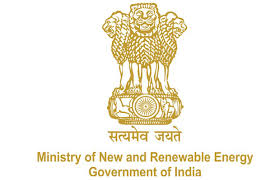 NNBOMP Information point (in case of doubts call us): 011-24360707; 24361920 Extn. 1047
https://mnre.gov.in/img/documents/uploads/dc65ef193ca9419f807441cfc193be3a.pdf Inspector registration request formForm number: P6.S1_d	ver. 1 (2020.05.10)Officials from BDTC, SNA, KVIC, NDDB, State Govt. Department & Financial Institutions can register as Inspector This form is developed for registering the inspectors. The form should be sent to biogas-mnre@gov.in. The sender can expect that the registration will be done in 48 hours. The information, together with the password will be sent together with the confirmation. I’m hereby registering myself as the Bio-Gas inspector to the bio-gas portal. I am aware that I would be able to inspect plants when the registration is confirmed by the appropriate agency.I am also instructed, that the inspection process will be done using mobile application. Please enter the mobile phone number to be used during inspection - time to time text messages can be send to you by the system.Date:SignNameTextDate of birthDateStateTextPhone numberNumberEmail to contactemailName of biogas training attendedTextAgency to be affiliated TextDesignation in the organization TextCommentTextPhotograph  attachment